I-Chaleur et température الحرارة ودرجة الحرارةRepérage d’une température :Expérience 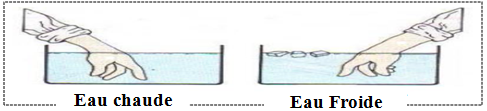 ConclusionLorsque la main est immergée dans l'eau chaude, on semble que l’eau est chaude.Lorsque la main est immergée dans l'eau froide, on semble que l’eau est froide.Le sens du toucher n'est pas sûr, nous utilisons donc un thermomètre.Description du thermomètre Partie du thermomètre : 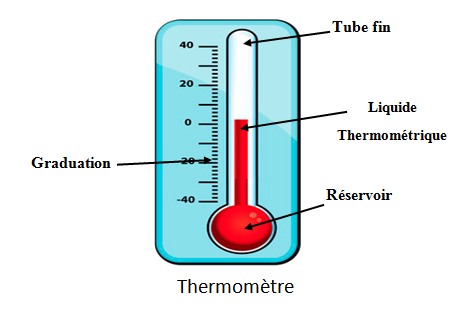 Conclusion Un thermomètre sert à repérer une température. Celle-ci est notée par la lettre θ. L'unité usuelle de la température est le degré Celsius, son symbole est : °CDifférents types de thermomètres sont parmi eux :-Thermomètre numérique.-Thermomètre à liquide.(mercure ou alcool) -Thermomètre médical…2.3. Comment utiliser le thermomètre à liquide:Déterminer la valeur de chaque petite division du thermomètre. On place le réservoir du thermomètre dans le liquide sans qu’il touche le fond du récipient ou ses parois intérieur.On attend la stabilité du liquide.On place l’œil, horizontalement au niveau du liquide thermométrique et on effectue la lecture de la valeur de la température.      3) Distinguer température et chaleur) Expérience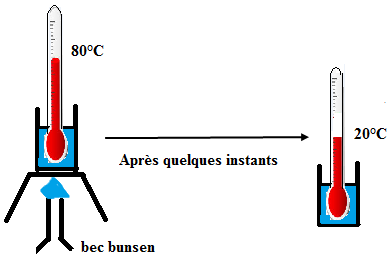 Conclusion La température et la chaleur sont deux grandeurs distinctes.Lorsqu’un corps reçoit de la chaleur, sa température augmente.Lorsqu’un corps cédé de la chaleur, sa température diminue.Exercice d’application 1: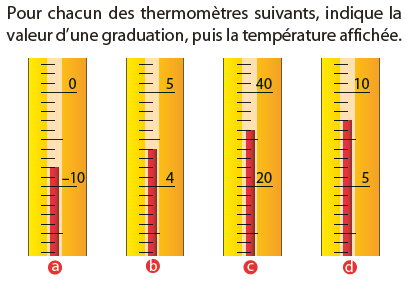 مصطلحات:درجة الحرارة: La Température                                  الحرارة: La chaleur المحرار:Le Thermomètre                                 المحرار الطبي: Thermomètre Médical  درجة سيلسيوس: Degré Celsius                         يكتسب الحرارة: Reçoit de la chaleurيفقد الحرارة: Cédé de la chaleur